Ситуационная задача № 3 для учащихся 10-х классовпо теме «Мир нефти»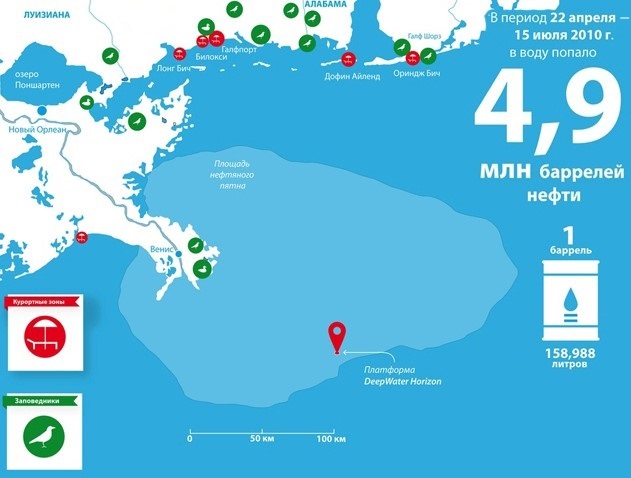 Какое событие изображено на рисунке?Где и когда произошло это событие? Оцените масштабы бедствия. Какова площадь нефтяного пятна? С площадью какого государства сопоставима данная цифра? Какие меры были предприняты для устранения последствий катастрофы?Предположите, куда могло перемещаться данное пятно, если бы не было предпринято никаких мер? Какие действия необходимо предпринимать, чтобы не допускать подобной катастрофы в будущем?Оцените экологический ущерб, причинённый этой катастрофой.